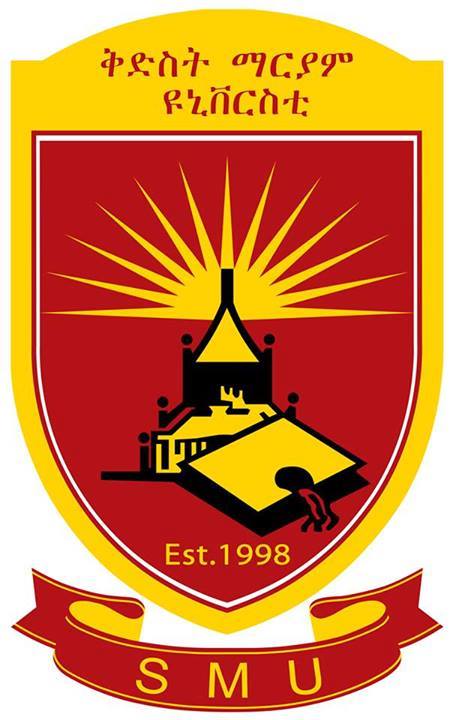 ST.MARY’S UNIVERSITY SCHOOL OF GRADUATE STUDIESMARKET CHAIN ANALYSIS OF TOMATO: THE CASE OF DUGDA DISTRICT, EASTERN SHEWA ZONE, OROMIA NATIONAL REGIONAL STATE OF ETHIOPIABYASRAT LEMALEGNJANUARY 2016ST.MARY’S UNIVERSITY SCHOOL OF GRADUATE STUDIESMARKET CHAIN ANALYSIS OF TOMATO: THE CASE OF DUGDA DISTRICT, EASTERN SHEWA ZONE, OROMIA NATIONAL REGIONAL STATE OF ETHIOPIAA Thesis Submitted To School of Graduate Studies of St. Mary’s University in Partial Fulfillment of The Requirement of Masters of Science in Agricultural Economics                                                               JANUARY 2016                                                                                            Addis Ababa                                                                                                EthiopiaBOARD OF EXAMINERSAs member of the board of examiners of the master thesis open defense examination, we certify that we have read and evaluated the thesis prepared by Asrat Lemalegn and examined the candidate. We recommended that this thesis be accepted as fulfilling the thesis requirement for the degree of masters of Science in Agricultural Economics. APPROVED BY THE BOARD OF EXAMINERS:                                   SIGNATURE______________________________                                                ________________________CHAIR MAN (INSTITUTE DEAN)______________________________                                                ________________________ADVISOR______________________________                                                ________________________EXTERNAL EXAMINER______________________________                                                ________________________INTERNAL EXAMINARSTATEMENT OF THE AUTHOR I, the undersigned, declare that this thesis is my bonafide work, prepared under the guidance of Asst. professor Maru Shete and that all sources of materials used for this thesis have been duly acknowledge. This thesis has been submitted in partial fulfillment of the requirements for an advanced M.Sc. degree at the St. Mary’s University and is deposited at the University Library to be made available to borrowers under rules of the library. I solemnly declare that this thesis is not submitted to any other institution anywhere for the award of any academic degree, diploma, or certificate._____________________                                                             _______________  St. Mary’s University                                                                       January 2016ENDORSEMENTThis thesis has been submitted to St. Mary’s University, School of Graduate Studies for examination with my approval as a University advisor.____________________                                                      ___________________      Advisor                                                                                   January 2016St. Mary’s University     Addis AbabaBIOGRAPHICAL SKETCHThe author was born on November 23, 1989 G.C. in the capital Addis Ababa. He attended his elementary school at Berhan Ber, secondary school at Kolfe Comprehensive High School and his preparatory school at Menelik II  during the period between 1996 G.C. and 2008 G.C in Addis Ababa, Ethiopia. He joined the then Addis Ababa University of School of Commerce in 2009 G.C and graduated with BA degree in Finance and Development Economics on 23th of July 2011 G.C.Until he joined St. Mary’s University for postgraduate studies in Agricultural Economics in February 2013, he was working as Senior Insurance Underwriter for Ethiopian Insurance Corporation (EIC). DEDICATION This thesis manuscript is dedicated to my mother Amelwork Kibret who had committed with strong prayer for the betterment and success of my life. AcknowledgementAt first, my all the honor and glory extended to the exalted Heavenly God, for his help and guidance and encouragement which has enabled me to complete my work despite difficulties. This paper is the result of the cooperation of many individuals. I am very grateful to my adviser, Asst. professor Maru Shete for his valuable critiques, helpful comments and constant encouragements throughout the study. I would also want to thank Dugda district all irrigation office workers for providing me all the necessary data and reading materials. I am also indebted to all my friends, especially Tezera Misganaw, Zelalem Yigezu, Endalkachew Dula, and Tsega  Banboje. Their moral, material and all sided support helped me a lot to finish the paper. The last but not the least word goes to my mother Amelework Kibret, and families for all their care and love throughout my academic career. ACRONYMS AND ABBREVIATIONS           CSA                       Central Statistics Agency                  0C	  Degree Celsius  	DDARO		      Dugda District Agriculture and Rural Development Office EC	       Ethiopian CalendarEHDA     	       Ethiopian Horticultural Development Agency EIA                         Ethiopia Investment Agency FAO                         Food and Agriculture OrganizationGDP                         Gross Domestic ProductHH                           HouseholdILRI		        International Livestock Research Institutekms                           Kilometresm.a.s.l                       meters above sea level MT                            Metric Tone MY      	Marketing Year NGOs                       Non-Governmental OrganizationsNMM                        Net marketing marginOLS  		        Ordinary Least Squares PPS                           Probability Proportional to SizeSNNPR                     Southern Nation Nationalities and Peoples Regional State SPSS                         Statistical Package for Social SciencesTGMM                     Total Gross Marketing MarginVIF                           Variance Inflation FactorLIST OF TABLETable 3-1       Frequency Distribution of Sample households Across Kebeles	22Table 3-2        List of Dependent and Independent Variables	31Table 4-1        Demographic Characteristics of Sampled Farmers	33Table 4-2       Access to Tomato Price Information	34Table 4-3        Source of Tomato Price Information for Farmers	35Table 4-4        Access to Extension Service	35Table 4-5        Accessibility, Source and Loan Purpose of the Credit of service	36Table 4-6        Input Use and Source of Inputs	38Table 4-7        Tomato Marketing Problem of Farmers	39Table 4-8        Demographic Characteristics of Sample Traders	39Table 4-9         Financial Capital of Traders	40Table 4-10       Source of Marketing Information by Traders	41Table 4-11       Major Marketing Problems of Traders	42Table 4-12       Market Outlets for Farmers	43Table 4-13       Barriers to Entry	45Table 4-14      Traders’ Price Formation Strategy	46Table 4-15       Marketing Costs for Different Actors Incurred in the Market	47Table 4-16       Marketing Margin or Different Marketing Channels	48Table 4-17       Probit Model Estimation Result	50Table 4-18       Selection Model Results	52List of FiguresFigure 3-1 Map of the study area	19Figure 3-2 Sampling Procedures	21LIST OF APPENDICESFormal Survey Questionnaire For Farmers …………………………………………..….61Formal Survey Questionnaire for traders……………………………………………..….69Retail Price of Tomato (birr/Kilo gram)…………………………………………………74Abstract This study analyzes the marketing chain of tomato in Dugda district of east Shewa zone, Oromia regional state of Ethiopia. The specific objectives of the study were to analyze the tomato market structure, conduct and performance; and to identify factors affecting farmers’ decision for participation in tomato market and the extent of their participation in the district. Factors affecting farmers’ decisions for participation in tomato market on how much quantity of sale were estimated using Heckman two stage econometrics models. Tomato market channels, and role and linkage of marketing actors were evaluated using structure, conduct and performance (SCP) approach. Traders survey result show that shortage of capital was the main barrier to entry into tomato marketing in the study area.  Though the formation of price mainly depends on the buyer and brokers in the market and it is mainly influence by decision of brokers among markets actors. The result of marketing cost and margin shows marketing cost for urban wholesaler was found to be the highest while the marketing cost incurred by brokers was found to be the least. About six different market channels were identified with each channel having different marketing margin; for producer channel were found to be the more efficient. Factor affecting farmers’ decision to participate in tomato market and supply of tomato to the market has been analyzed using Heckman two stage models. The model results show price of tomato, farming experience, and distance to nearest market center and number of oxen owned were found to have a significant contribution to producers’ participation to tomato marketing. Variables like use of improved seed, size of land holding, number of oxen owned, access to credit and household head got formal education were found to have a significant effect on supply of tomato  market. Enhancing bargaining power of farmers in front of traders through capacitate cooperatives, necessary to provide better seed which can resist diseases in order to increase marketable surplus, and creating awareness on where to sell and at what price to sell by local extension workers are the major recommendations drawn from this study. Key words: Dugda district, marketing, tomato, determinants, structure, conduct and performance (S-C-P)